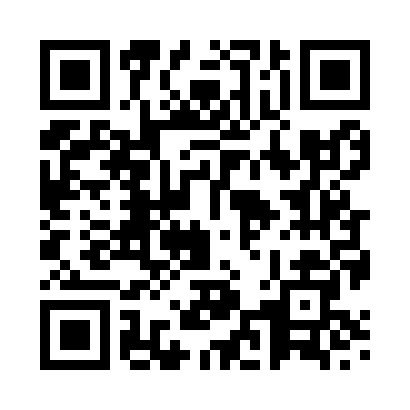 Prayer times for Clabhach, South Lanarkshire, UKMon 1 Jul 2024 - Wed 31 Jul 2024High Latitude Method: Angle Based RulePrayer Calculation Method: Islamic Society of North AmericaAsar Calculation Method: HanafiPrayer times provided by https://www.salahtimes.comDateDayFajrSunriseDhuhrAsrMaghribIsha1Mon3:054:401:307:1910:2011:552Tue3:064:411:317:1910:1911:553Wed3:064:421:317:1910:1911:554Thu3:074:431:317:1910:1811:545Fri3:084:441:317:1810:1711:546Sat3:084:461:317:1810:1611:547Sun3:094:471:317:1810:1611:538Mon3:104:481:327:1710:1511:539Tue3:104:491:327:1710:1411:5310Wed3:114:511:327:1610:1311:5211Thu3:124:521:327:1610:1111:5212Fri3:134:531:327:1510:1011:5113Sat3:134:551:327:1510:0911:5014Sun3:144:561:327:1410:0811:5015Mon3:154:581:327:1410:0611:4916Tue3:164:591:337:1310:0511:4917Wed3:175:011:337:1210:0311:4818Thu3:175:031:337:1110:0211:4719Fri3:185:041:337:1110:0011:4620Sat3:195:061:337:109:5911:4621Sun3:205:081:337:099:5711:4522Mon3:215:101:337:089:5511:4423Tue3:225:111:337:079:5411:4324Wed3:235:131:337:069:5211:4225Thu3:245:151:337:059:5011:4126Fri3:255:171:337:049:4811:4027Sat3:265:191:337:039:4611:3928Sun3:265:201:337:029:4411:3829Mon3:275:221:337:019:4211:3730Tue3:285:241:337:009:4011:3631Wed3:295:261:336:599:3811:35